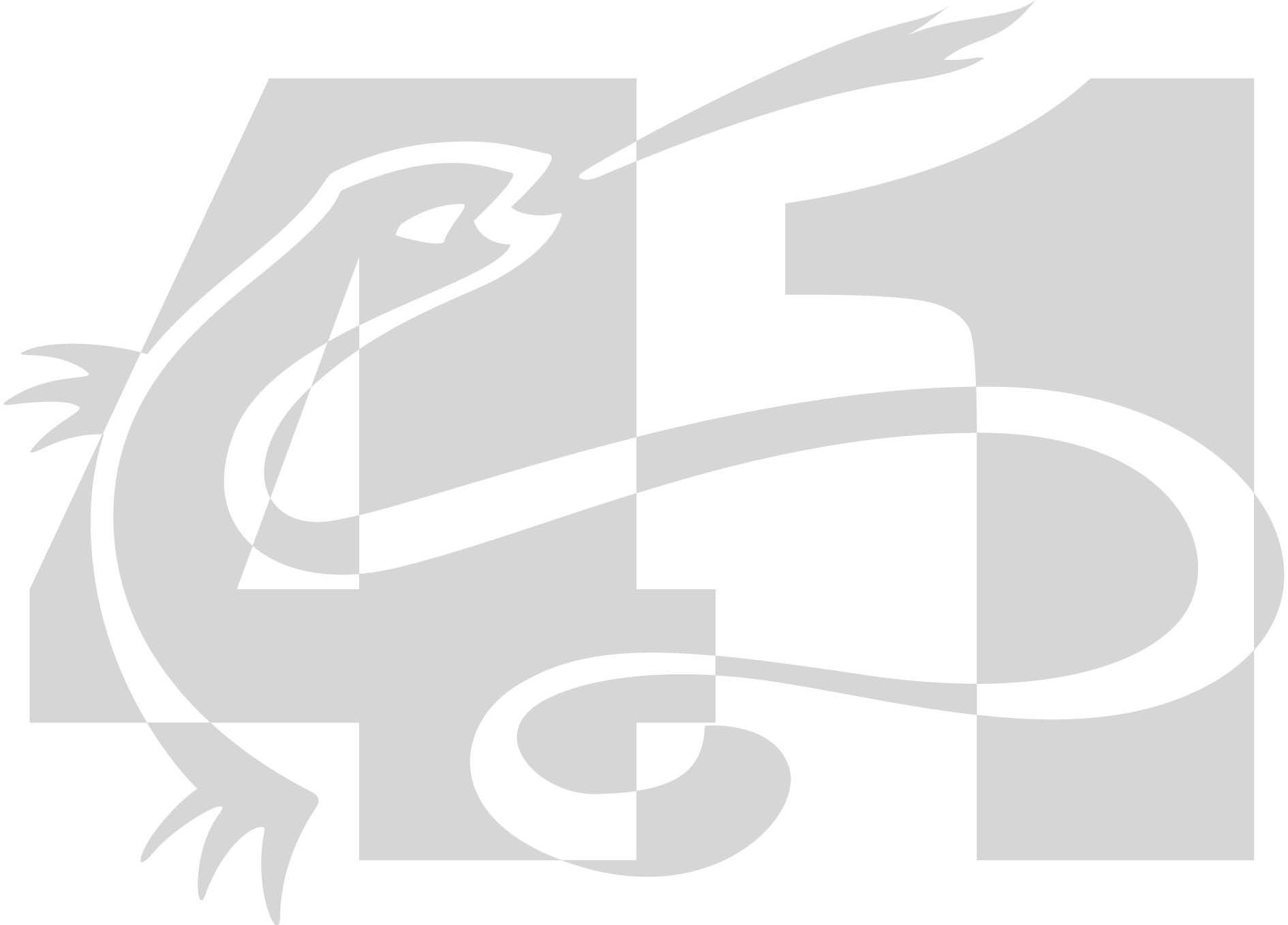 Règlement :Les nageurs peuvent s’engager sur 3 épreuves individuelles maximum.Un nageur ne peut faire partie que d’une seule équipe de relais.Il n’y a pas de disqualification.Compétition réservé au non titulaire du pass’compétition né en 2008 et Après.Récompenses : Les 3 premiers seront récompensés en 2009 et avant ainsi qu’en 2010 et après, tous les participants recevront une médaille à l’issue de la compétition.Les relais sont nagés et récompensés toutes catégories confondues.Les trois premiers relais seront récompensés.Officiel :Chaque club est tenu de fournir au minimum deux officiels.Coupe du Futur 4ProgrammeProgrammeOuverture des portes14h14hDébut des épreuves14h3014h30Épreuves200 NL50 / 100 Dos 50 / 100 Brasse 50 / 100  NL 50 / 100 Pap Pass’compétitionRelais 4 X 50 NL mixtes200 NL50 / 100 Dos 50 / 100 Brasse 50 / 100  NL 50 / 100 Pap Pass’compétitionRelais 4 X 50 NL mixtesDate :27 avril 2019Lieu :SALBRIS Nombre de lignes d’eau : 4Engagements sur Extranat avant le 25 avril 2019Engagements sur Extranat avant le 25 avril 2019Engagements sur Extranat avant le 25 avril 2019COMPETITION D’ANIMATION PEDAGOGIQUE